DIVERISTY AND EQUALITY TEXT MAPPING 2020 2021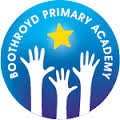 Transition to secondary school     Having courage                    vocabulary                            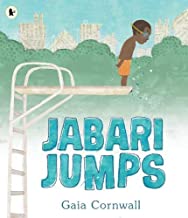 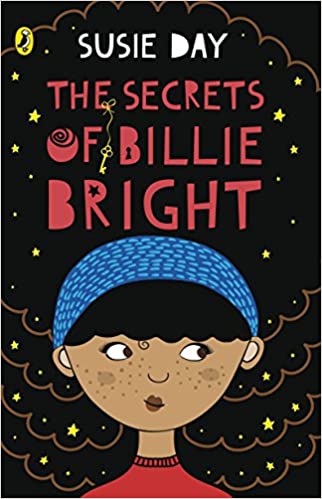 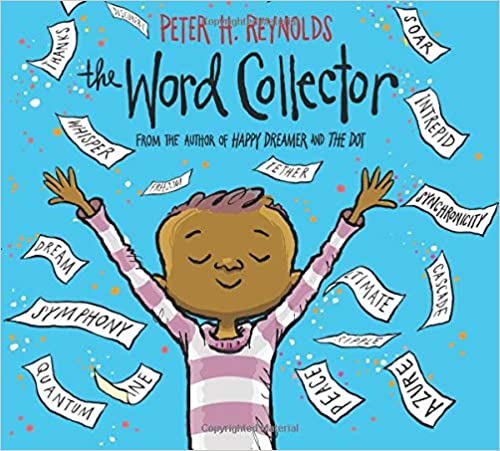 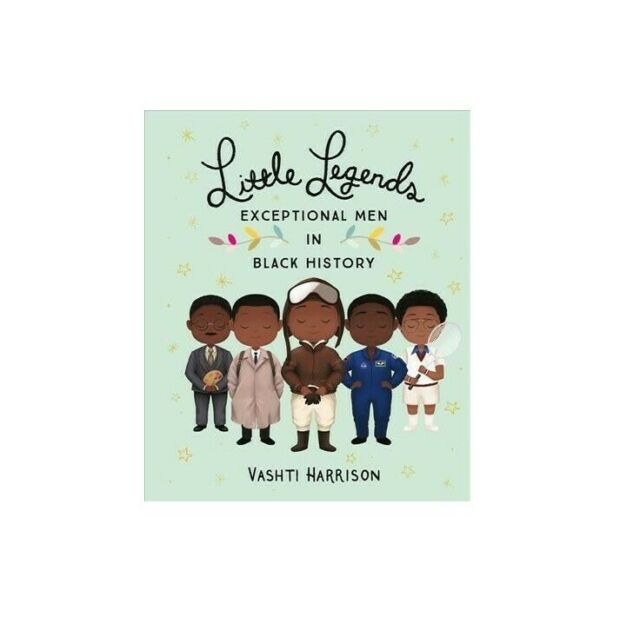 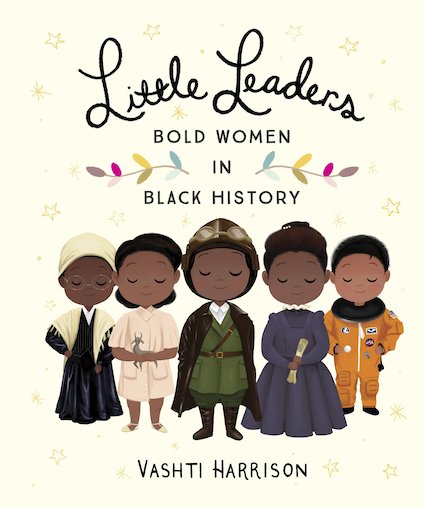 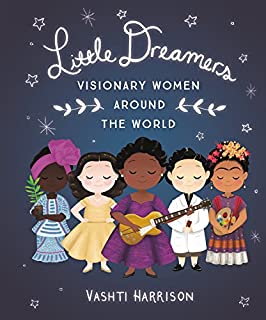 Legends through time:Not sure where to put these???Inspirational people but I don’t know where to put them – Sudha Chandran (Indian actress, lost her leg in a car actress but still continued with her career)Musharaf Asghar – Stammer Moti    vational speaker (From Dewsbury)PE/Games & Music lessons – Just an idea!?!Just an idea but why not as the children are getting changed in PE (so as a starter) each lesson show inspirational athletes/sports people and paralympics too (so like one a lesson). This would expose the children to people from all over the world and also inspire them.The same could be done in a music lesson. Let children listen to a particular artist at the beginning of the lesson and then educate them in who it is and a bit of history about them.Nursery & ReceptionOurselves & FamiliesOurselves & FamiliesOurselves & FamiliesOurselves & FamiliesOurselves & FamiliesOurselves & FamiliesOurselves & Families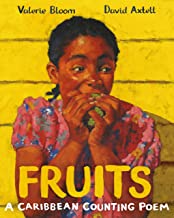 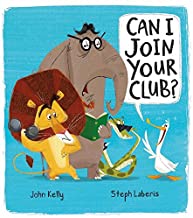 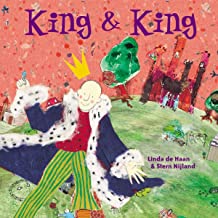 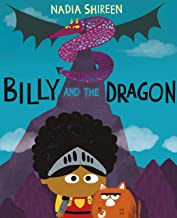 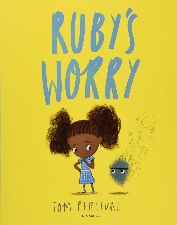 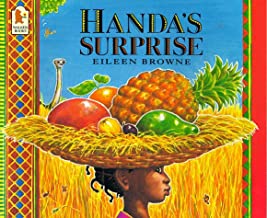 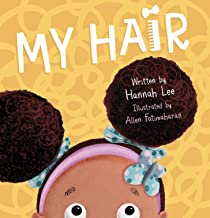 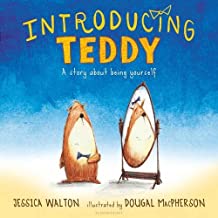 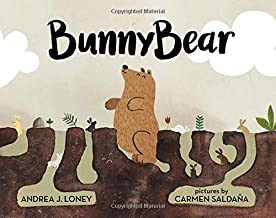 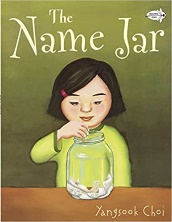 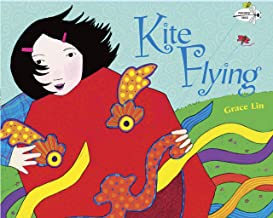 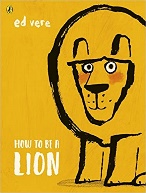 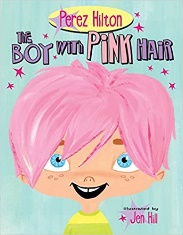 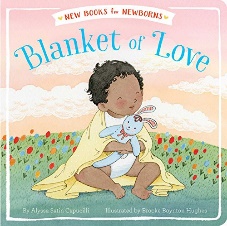 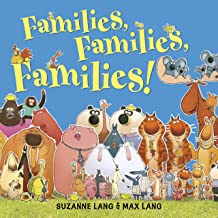 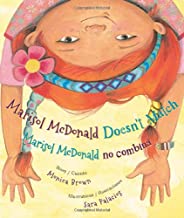 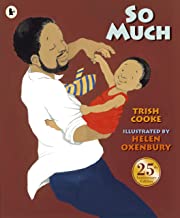 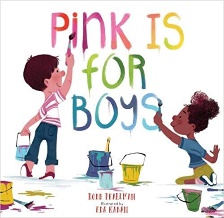 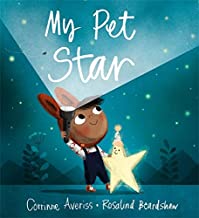 Year 1Literacy TextLinks To HistoryLinks To ScienceLinks To GeographyDiversity TextsStand Alone Texts/SMSC/Class StoryFamous People/ActivistsTwist on traditional tale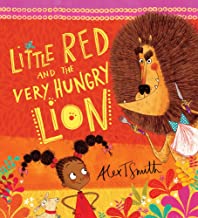 Families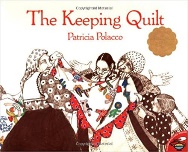 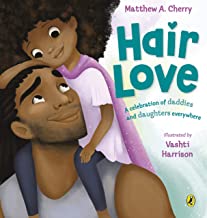 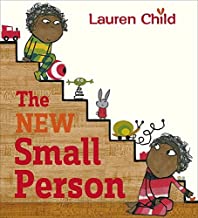 Nocturnal animals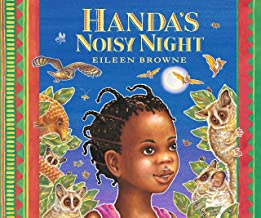 Birds - Reptiles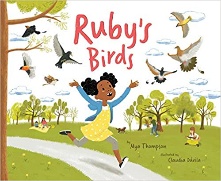 Local environments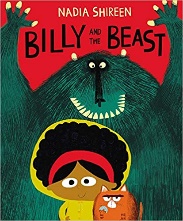 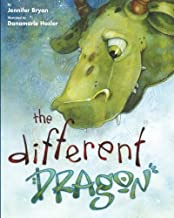 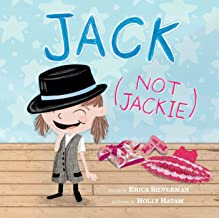 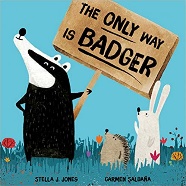 Meghan Markle (Link to history section – Queen)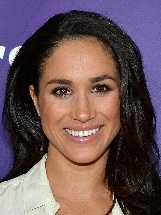 Year 2Literacy TextLinks To HistoryScienceLinks To GeographyDiversity TextStand Alone Texts/SMSC/Class StoryFamous People/ActivistsSpace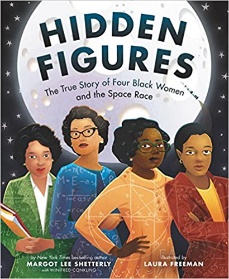 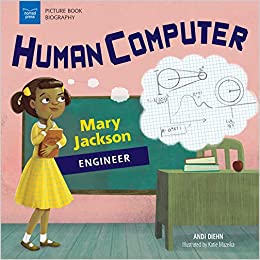 Life cycles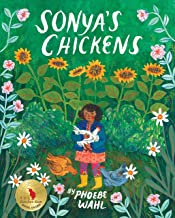 Scientific Enquiry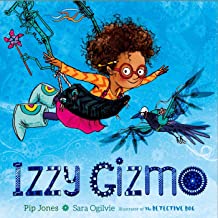 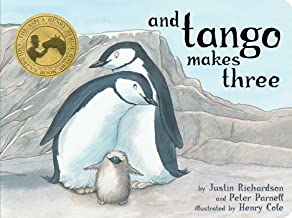 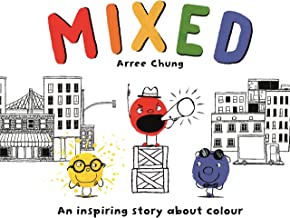 Space – Dr Mae Jemison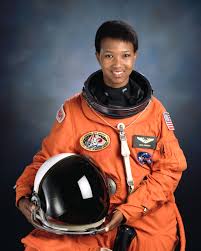 Year 3Literacy TextLinks To HistoryScienceLinks to GeographyDiversity TextStand Alone Texts/SMSC/Class StoryFamous People/ActivistsScientific Enquiry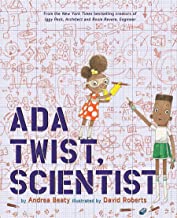 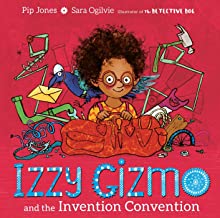 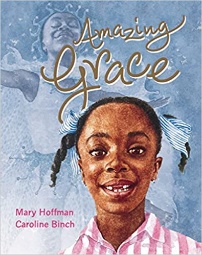 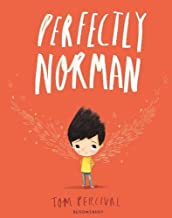 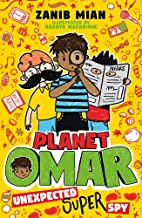 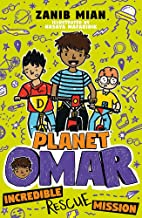 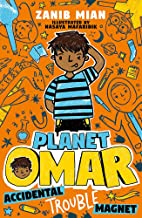 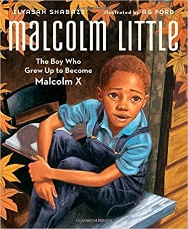 Year 4Literacy TextLinks To HistoryScienceLinks To GeographyDiversity TextStand Alone Texts/SMSC/Class StoryFamous People /ActivistsSeptimus Serverus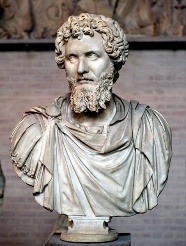 Scientific Enquiry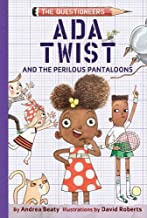 Inventor of the electric lightbulb – Lewis Howard Latimer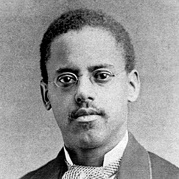 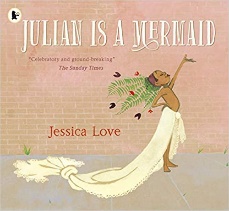 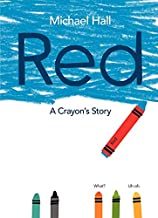 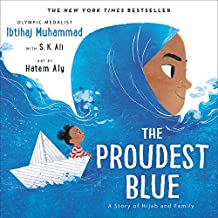 Link to History (Romans)Septimus Serverus –African born Roman strengthened Hadrains wallLorna Simpson – Photographer link to art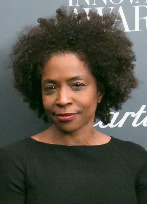 Nina Simone – Pianist, Singer and activistYear 5Literacy TextLinks to HistoryScienceLinks to GeographyDiversity TextStand Alone TextsFamous People/ActivistsMystery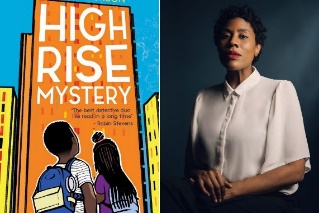 Earth and Space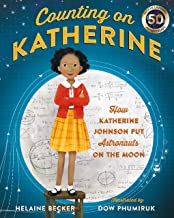 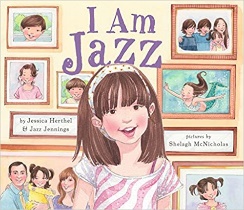 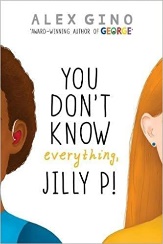 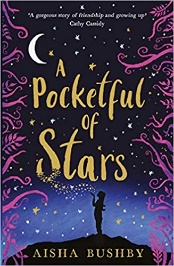 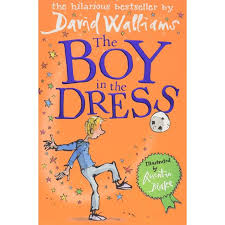 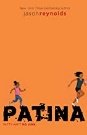 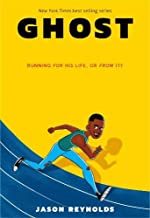 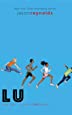 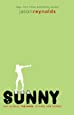 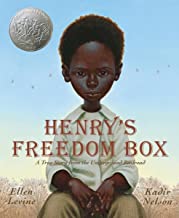 Stephen HawkingYear 6Literacy TextLinks to HistoryScienceLinks to GeographyDiversity TextStand Alone Texts/SMSC/Class StoryFamous People/Activists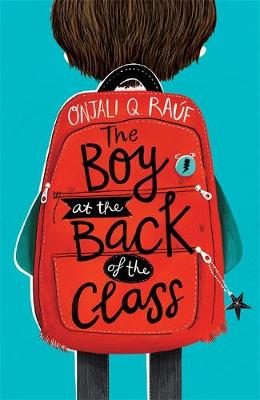 War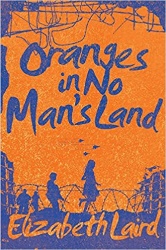 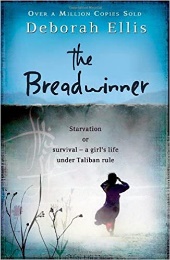 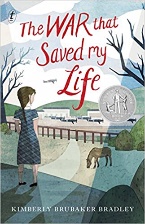 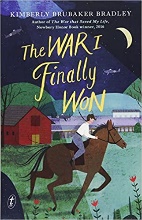 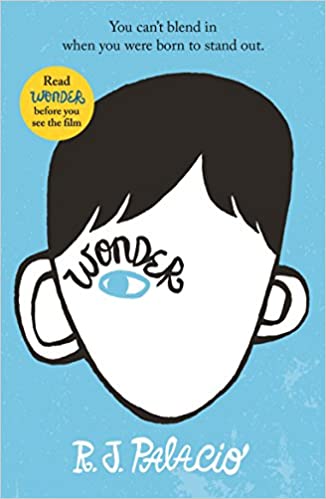 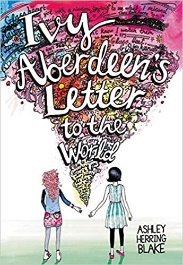 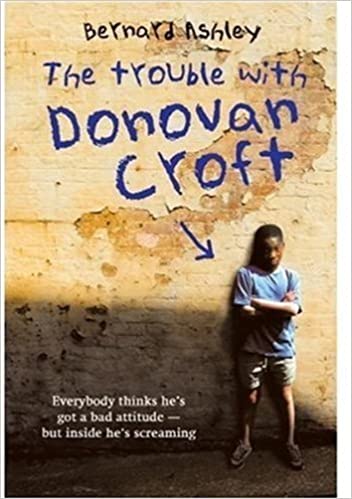 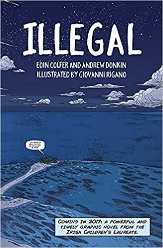 Garette Morgan – Inventor of the gas mask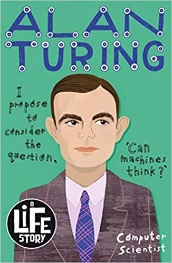 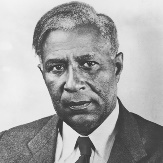 